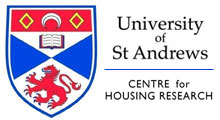 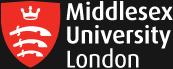 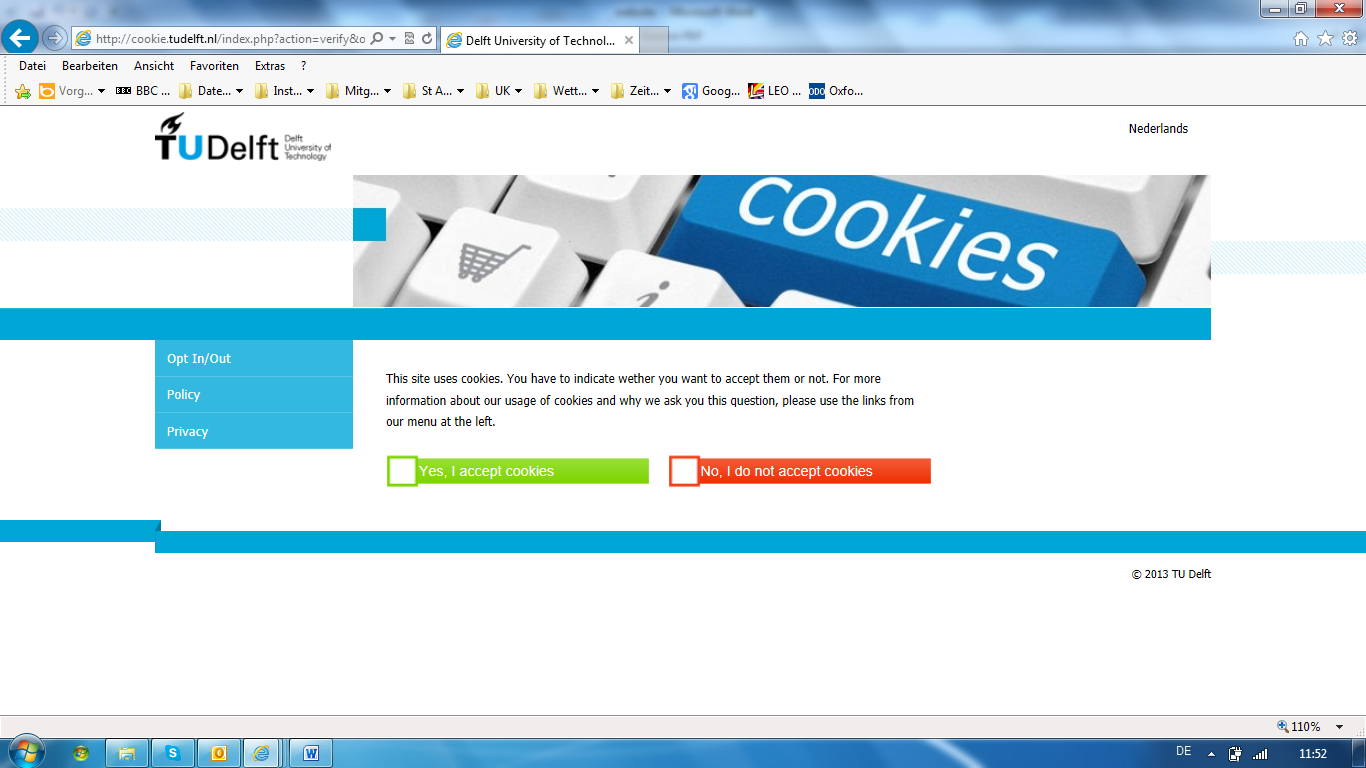 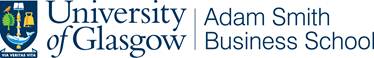 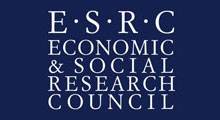 ESRC Seminar Series: Entrepreneurship in Homes and NeighbourhoodsThis ESRC (Economic and Social Research Council) funded seminar series aims to advance knowledge on the roles of homes and neighbourhoods in firm formation and entrepreneurship and inform/influence enterprise and housing policy and practice. By gaining a better understanding of the significance of the embeddedness of entrepreneurship in homes and neighbourhoods we seek to critically advance the view that entrepreneurial activities are local assets that require more attention in enterprise, neighbourhood and housing research and policy, and open up new perspectives for economic growth.Seminar 2:  Home-based businesses in their local settingsHendon Campus, Middlesex University, London, Tuesday 16th September, 2014Taking as its starting point the growth of home based business activity, this seminar will examine home-based businesses, their geographies and implications for local policy. The seminar will address a series of questions including:How do home based businesses relate to different urban, suburban and rural contexts?Do home-based businesses demonstrate varied characteristics in different neighbourhoods and communities?How entrepreneurial are home-based businesses?Can home-based businesses act as drivers of economic growth?What are the relations between the home, home working and home based business?What are the wider benefits/economic spillovers of home based businesses to local economies?What are the policy implications of the growth of home based business activity?If you are interested in attending this seminar or in presenting a paper, please, contact Stephen Syrett (s.syrett@mdx.ac.uk). We particularly encourage PhD students to contribute/participate in this event. We can provide travel funds for PhD students.About this seminar seriesThe seminar series is a joint initiative by researchers from the Universities of St Andrews, Middlesex, Glasgow, and Delft. The organisers comprise: Dr Darja Reuschke (St Andrews); Prof Stephen Syrett (Middlesex); Prof Colin Mason (Glasgow); Prof Maarten van Ham (Delft University of Technology) and Prof Duncan Maclennan (St Andrews)Full details are available at: http://www.st-andrews.ac.uk/homebusiness/